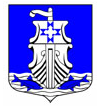 Администрациямуниципального образования«Усть-Лужское сельское поселение»Кингисеппского муниципального районаЛенинградской областиПОСТАНОВЛЕНИЕот 05 ноября 2020 года № 254Об утверждении Порядка формирования, ведения и обязательного опубликования перечня муниципального имущества, находящегося в собственности МО «Усть-Лужское сельское поселение», свободного от прав третьих лиц (за исключением прав субъектов малого и среднего предпринимательства), предусмотренного частью 4 статьи 18 Федерального закона «О развитии малого и среднего предпринимательства в Российской Федерации»В соответствии со ст. 215 и 299 Гражданского кодекса Российской Федерации, Федеральным законом от 24.07.2007 № 209-ФЗ «О развитии малого и среднего предпринимательства в Российской Федерации», Федеральным законом от 06.10.2003 № 131-ФЗ «Об общих принципах организации местного самоуправления в Российской Федерации», Федеральным законом от 22.07.2008 № 159-ФЗ «Об особенностях отчуждения недвижимого имущества, находящегося в государственной собственности субъектов Российской Федерации или в муниципальной собственности и арендуемого субъектами малого и среднего предпринимательства, и о внесении изменений в отдельные законодательные акты Российской Федерации», в целях создания условий для развития малого и среднего предпринимательства на территории муниципального образования «Усть-Лужское сельское поселение», администрация муниципального образования «Усть-Лужское сельское поселение» Кингисеппского муниципального района Ленинградской областиПОСТАНОВЛЯЕТ:Утвердить Порядок формирования, ведения и обязательного опубликования перечня муниципального имущества, находящегося в собственности МО «Усть-Лужское сельское поселение», свободного от прав третьих лиц (за исключением имущественных прав субъектов малого и среднего предпринимательства), предусмотренного частью 4 статьи 18 Федерального закона «О развитии малого и среднего предпринимательства в Российской Федерации» (приложение № 1).Утвердить форму перечня муниципального имущества, находящегося в собственности МО «Усть-Лужское сельское поселение», свободного от прав третьих лиц (за исключением имущественных прав субъектов малого и среднего предпринимательства), предусмотренного частью 4 статьи 18 Федерального закона «О развитии малого и среднего предпринимательства в Российской Федерации» (приложение № 2).Признать утратившим силу Порядок формирования, ведения и обязательного опубликования перечня муниципального имущества, находящегося в собственности МО «Усть-Лужское сельское поселение», свободного от прав третьих лиц (за исключением прав субъектов малого и среднего предпринимательства), предусмотренного частью 4 статьи 18 Федерального закона «О развитии малого и среднего предпринимательства в Российской Федерации, утвержденный постановлением администрации от 06.09.2017 года № 221.Опубликовать настоящее постановление на официальном сайте администрации МО «Усть-Лужское сельское поселение» и на сайте «Леноблинформ».Настоящее постановление вступает в силу со дня его официального опубликования.Контроль за исполнением настоящего постановления оставляю за собой.Глава администрации МО «Усть-Лужское сельское поселение»                                                                      П.И.КазарянЮ.В. Будуштяну8 (81375) 61-440ПриложениеУтвержденоПостановлением администрацииМО «Усть-Лужское сельское поселение»№254 от «05» ноября 2020 г.Порядок формирования, ведения и обязательного опубликования перечня муниципального имущества, находящегося в собственности МО «Усть-Лужское сельское поселение», свободного от прав третьих лиц (за исключением имущественных прав субъектов малого и среднего предпринимательства), предусмотренного частью 4 статьи 18 Федерального закона «О развитии малого и среднего предпринимательства в Российской Федерации». Общие положенияПорядок формирования, ведения и обязательного опубликования перечня муниципального имущества, свободного от прав третьих лиц (за исключением права хозяйственного ведения, права оперативного управления, а также имущественных прав субъектов малого и среднего предпринимательства), предназначенного для предоставления во владение и (или) в пользование на долгосрочной основе субъектам малого и среднего предпринимательства (далее - Порядок), разработан на основании Федерального закона от 06.10.2003 № 131-ФЗ «Об общих принципах организации местного самоуправления в Российской Федерации», Федерального закона от 24.07.2007 № 209-ФЗ «О развитии малого и среднего предпринимательства в Российской Федерации», а также в соответствии с Уставом МО «Усть-Лужское сельское поселение» Кингисеппского муниципального района Ленинградской области с целью поддержки малого и среднего предпринимательства в МО «Усть-Лужское сельское поселение» Кингисеппского муниципального района Ленинградской области.Настоящий Порядок определяет процедуру формирования, ведения (в том числе ежегодного дополнения) и обязательного опубликования перечня имущества, являющегося собственностью МО «Усть-Лужское сельское поселение» (далее - муниципальное имущество), свободного от прав третьих лиц (за исключением права хозяйственного ведения, права оперативного управления, а также имущественных прав субъектов малого и среднего предпринимательства), предусмотренного частью 4 статьи 18 Федерального закона от 24.07.2007 № 209-ФЗ «О развитии малого и среднего предпринимательства в Российской Федерации» в МО «Усть-Лужское сельское поселение» (далее – Перечень).Формирование Перечня осуществляется в целях реализации полномочий органов местного самоуправления по вопросам развития малого и среднего предпринимательства путем оказания имущественной поддержки субъектам малого и среднего предпринимательства.Запрещается продажа муниципального имущества, включенного в указанный в п. 1.2 настоящего Порядка Перечень, за исключением возмездного отчуждения такого имущества в собственность субъектов малого и среднего предпринимательства в соответствии с Федеральным законом от 22.07.2008 № 159-ФЗ «Об особенностях отчуждения недвижимого имущества, находящегося в государственной или в муниципальной собственности и арендуемого субъектами малого и среднего предпринимательства, и о внесении изменений в отдельные законодательные акты Российской Федерации» и в случаях, указанных в подпунктах 6, 8 и 9 пункта 2 статьи 39.3 Земельного кодекса Российской Федерации. В отношении указанного имущества запрещаются также переуступка прав пользования им, передача прав пользования им в залог и внесение прав пользования таким имуществом в уставный капитал любых других субъектов хозяйственной деятельности, передача третьим лицам прав и обязанностей по договорам аренды такого имущества (перенаем), передача в субаренду, за исключением предоставления такого имущества в субаренду субъектам малого и среднего предпринимательства организациями, образующими и инфраструктуры поддержки субъектов малого и среднего предпринимательства, и в случае, если в субаренду предоставляется имущество, предусмотренное пунктом 14 части 1 статьи 17.1 Федерального закона от 26 июля 2006 года № 135-ФЗ «О защите конкуренции».Срок, на который заключаются договоры аренды в отношении имущества, включенного в Перечень, должен составлять не менее чем пять лет без права выкупа арендованного объекта, сдачи его в безвозмездное пользование, переуступки прав и обязанностей по договору аренды третьим лицам, залога арендных прав и внесения его в качестве вклада в уставный капитал. Срок договора может быть уменьшен на основании поданного до заключения такого договора заявления лица, приобретающего права владения и (или) пользования. Максимальный срок предоставления бизнес-инкубаторами муниципального имущества в аренду (субаренду) субъектам малого и среднего предпринимательства не должен превышать три года.При заключении договора аренды с субъектами малого и среднего предпринимательства:срок договора аренды составляет не менее 5 лет;арендная плата вносится в следующем порядке:в первый год аренды – 40% размера арендной платы;во второй год аренды – 60% размера арендной платы;в третий год аренды – 80% размера арендной платы;в четвертый год аренды – 100% размера арендной платы.Формирование и ведение перечняВ Перечень включаются сведения о муниципальном имуществе, соответствующем следующим критериям:муниципальное имущество свободно от прав третьих лиц (за исключением права хозяйственного ведения, права оперативного управления, а также имущественных прав субъектов малого и среднего предпринимательства);муниципальное имущество не ограничено в обороте;муниципальное имущество не является объектом религиозного назначения;муниципальное имущество не является объектом незавершенного строительства;муниципальное имущество не признано аварийным и подлежащим сносу или реконструкции;в отношении муниципального имущества не принято решение о его приватизации либо о предоставлении его иным лицам;в отношении муниципального имущества осуществлена государственная регистрация права муниципальной собственности в соответствии с Федеральным законом от 13.07.2015 № 218-ФЗ «О государственной регистрации недвижимости».Сведения о муниципальном имуществе вносятся в Перечень в составе и по форме, которые установлены в соответствии с частью 4.4 статьи 18 Федерального закона от 24.07.2007 № 209-ФЗ «О развитии малого и среднего предпринимательства в Российской Федерации».Внесение сведений о муниципальном имуществе в Перечень (в том числе ежегодное дополнение до 1 ноября текущего года), а также исключение сведений о муниципальном имуществе из Перечня утверждаются постановлением администрации МО «Усть-Лужское сельское поселение».В Перечень не включаются земельные участки, предусмотренные подпунктами 1 - 10, 13 - 15, 18 и 19 пункта 8 статьи 39.11 Земельного кодекса Российской Федерации, за исключением земельных участков, предоставленных в аренду субъектам малого и среднего предпринимательства.Муниципальное имущество, закрепленное на праве хозяйственного ведения за муниципальным унитарным предприятием, на праве оперативного управления за муниципальным учреждением, по предложению указанных предприятий или учреждений и с согласия администрации может быть включено в Перечень, указанный в п. 1.2 настоящего Порядка, в порядке, установленном настоящим Порядком, в целях предоставления такого имущества во владение и (или) в пользование субъектам малого и среднего предпринимательства и организациям, образующим инфраструктуру поддержки субъектов малого и среднего предпринимательства.Перечень должен содержать следующие сведения о включенном в него объекте имущества:наименование имущества;год ввода в эксплуатацию (для объектов недвижимости) и год выпуска (для объектов движимого имущества);вид, номер и дата государственной регистрации права, согласно выписке из ЕГРН (для объектов недвижимости);кадастровый номер (для объектов недвижимости) и инвентарный номер (для объектов движимого имущества);место нахождения имущества (для объектов недвижимости);номер и назначение помещения согласно экспликации к поэтажному плану (для отдельных помещений в зданиях);площадь имущества (для объектов недвижимости);цель предоставления имущества;существующие ограничения (обременения) по использованию имущества.Формирование и ведение Перечня осуществляются уполномоченным органом в следующем порядке:Внесение сведений об имуществе в Перечень (в том числе ежегодное дополнение), а также исключение сведений об имуществе из Перечня осуществляются решением администрации МО «Усть-Лужское сельское поселение» (далее - уполномоченный орган) об утверждении перечня или о внесении в него изменений на основе предложений федеральных органов исполнительной власти, органов государственной власти субъектов Российской Федерации, органов местного самоуправления, общероссийских некоммерческих организаций, выражающих интересы субъектов малого и среднего предпринимательства, акционерного общества «Федеральная корпорация по развитию малого и среднего предпринимательства», организаций, образующих инфраструктуру поддержки субъектов малого и среднего предпринимательства, а также субъектов малого и среднего предпринимательства.Объекты имущества, предлагаемые для включения в Перечень, должны быть свободны от прав третьих лиц (за исключением имущественных прав субъектов малого и среднего предпринимательства, муниципальных предприятий и муниципальных учреждений) в течение одного года, предшествующего дате подачи предложения об их включении в Перечень.Рассмотрение предложений, указанных в пункте 2.7.1 настоящего Порядка осуществляется уполномоченным органом. Внесение в перечень изменений, не предусматривающих исключения из перечня федерального имущества, осуществляется не позднее 10 рабочих дней с даты внесения соответствующих изменений в реестр федерального имущества.По итогам рассмотрения предложений уполномоченный орган в течение 20 календарных дней обеспечивает принятие постановления администрации о внесении соответствующих изменений в Перечень либо направляет лицу, представившему предложение, мотивированный ответ о невозможности включения объекта имущества в Перечень и (или) исключения объекта имущества из Перечня.Исключение объектов имущества из утвержденного Перечня осуществляется в следующих случаях:Списания с бухгалтерского учета объекта имущества, включенного в Перечень, а также изменения характеристик указанного объекта, в результате которого он становится непригодным для использования субъектами малого и среднего предпринимательства по целевому назначению.В случае прекращения на объект имущества, включенный в Перечень, права собственности.При необходимости использования объекта имущества, включенного в Перечень, для муниципальных нужд.Ведение Перечня осуществляется в электронном виде и на бумажном носителе.Обязательное опубликование ПеречняПеречень и внесенные в него изменения подлежат:обязательному опубликованию в средствах массовой информации – в течение 10 рабочих дней со дня утверждения;размещению на официальном сайте уполномоченного органа в информационно-телекоммуникационной сети «Интернет» (в том числе в форме открытых данных) – в течение 3 рабочих дней со дня утверждения.